*Deze maatregelen blijven van kracht tot wanneer iedere medemens veilig kan zijn voor dit virus*Ik heb begrip voor de manier waarop de Kosmos en Moeder Natuur samenwerken Ik heb begrip voor de onwetende mens die de ernst van deze “les” niet kan vatten en ze daarom weglachtIk heb respect voor iedereen die deze wereld en het Leven respecteert,daarom hoop ik dat ook u begrip en respect voor mijn aanwezigheid kan opbrengen en dat ik je (opnieuw) mag verwelkomen!                                                                                                         Sandy Van Driessche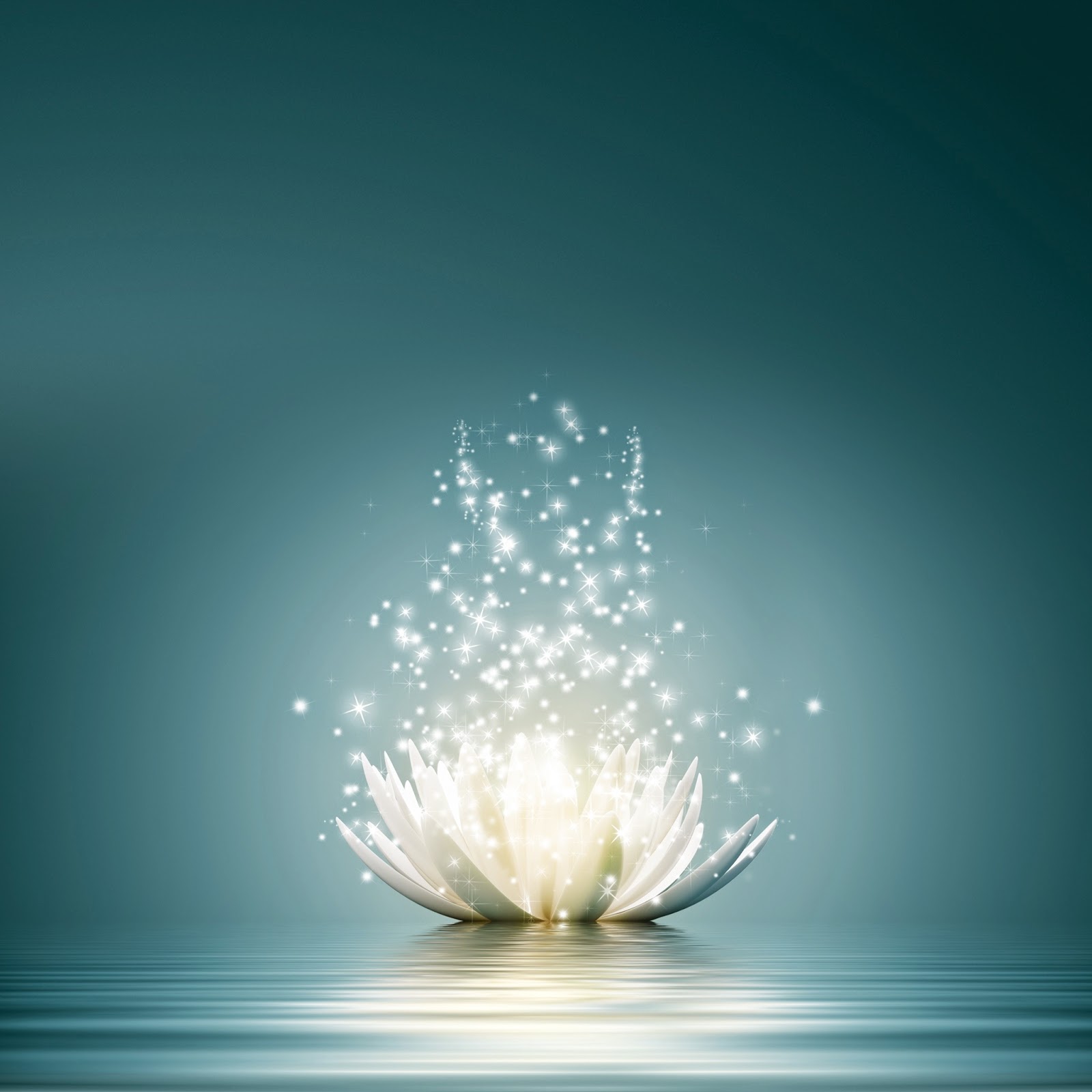 Welkom terug !Vanaf 8 juni 2020 Terug consultaties binnen mijn praktijkruimte of in de tuinTerug behandelingen binnen mijn praktijkruimte of in de tuinTerug readings binnen mijn praktijkruimteUit respect voor mijn cliënten en mijzelf zal ik de komende tijd werken volgens bepaalde welzijnsmaatregelen. Wat verandert er in de praktijk?De inkomhal die voorheen werd benut als wachtplaats 
is tijdelijk omgevormd naar een sanitaire ruimte. 
Tussen 2 sessies wordt een extra kwartier tijd genomen om de ruimte te desinfecteren en geen wachtsituatie te creëren.De praktijkruimte is voorzien van constante luchtsterilisatie (AIRFREE P60), luchtionisatie en ventilatie.De tafel waaraan gespreks- en readingssessies plaatsvinden draagt een gecertificeerde beschermingscoat en een grote plexiglas-scheidingswand.Er wordt 2 meter afstand gehouden voor meditatieve sessies, ademhalingsoefeningen en techniekbeoefening.Behandelingen die op de massagetafel of therapiestoel plaatsvinden worden op een veilige manier toegepast, 
hierbij draag ik steeds een professioneel gezichtscherm.Er wordt uit veiligheidsreden geen thee geserveerd.Wat verwacht ik van u?Wanneer u een of meerdere van de corona-symptomen ervaart (koorts, hoest, keelpijn, hoofdpijn, spierpijn, plotse vermoeidheid, verlies van smaak- en/of reukzin,…) gelieve mij direct te verwittigen zodat de afgesproken sessie uitgesteld kan worden.  Graag met eigen mondmasker komen.Iedere cliënt dient bij het betreden van mijn praktijkruimte de aangeboden handhygiëne na te leven.Wat verandert er i.v.m. groepslessen? 
Wanneer geen samenscholingsverbod van kracht is, zullen:de lessen Spirituele Ontwikkeling in mijn aangepaste lesruimte 
of in openlucht doorgaan.
Op momenten die door de groep worden bepaald.de SoulBody yogalessen en meditaties komende zomer merendeels in openlucht plaatsvinden, alsook de Meditaties.Workshops en Spirituele bijeenkomsten zullen op gepaste locatie (indoor of outdoor) plaatsvinden naargelang de aard, de duur en het aantal deelnemers. Wat met activiteiten op verplaatsing?
Wanneer geen samenscholingsverbod van kracht is, zal:indien de cliënt zich niet tot bij mij kan verplaatsen, afgesproken worden om de sessie te laten plaatsvinden in openlucht (cliënt ’s tuin of nabijgelegen wandelzone).een groepsles of workshop met meerdere personen doorgaan op een vooraf afgesproken locatie wanneer die voldoet aan alle veiligheidsmaatregels.Online activiteitenOok de 1on1-sessies en groepsactiviteiten blijven plaatsvinden 
via facebook (Sandy Van Driessche) 
via Skype ( Van Driessche via sandyvandriessche@telenet.be)Hier zullen tijdens het najaar ook nieuwe activiteiten georganiseerd worden zoals Spirituele lessen, Mindfulness-lessen, Cursus Intuïtief kaartleggen en Gidsencontact… Vanaf 8 juni 2020 Terug consultaties binnen mijn praktijkruimte of in de tuinTerug behandelingen binnen mijn praktijkruimte of in de tuinTerug readings binnen mijn praktijkruimteUit respect voor mijn cliënten en mijzelf zal ik de komende tijd werken volgens bepaalde welzijnsmaatregelen. Wat verandert er in de praktijk?De inkomhal die voorheen werd benut als wachtplaats 
is tijdelijk omgevormd naar een sanitaire ruimte. 
Tussen 2 sessies wordt een extra kwartier tijd genomen om de ruimte te desinfecteren en geen wachtsituatie te creëren.De praktijkruimte is voorzien van constante luchtsterilisatie (AIRFREE P60), luchtionisatie en ventilatie.De tafel waaraan gespreks- en readingssessies plaatsvinden draagt een gecertificeerde beschermingscoat en een grote plexiglas-scheidingswand.Er wordt 2 meter afstand gehouden voor meditatieve sessies, ademhalingsoefeningen en techniekbeoefening.Behandelingen die op de massagetafel of therapiestoel plaatsvinden worden op een veilige manier toegepast, 
hierbij draag ik steeds een professioneel gezichtscherm.Er wordt uit veiligheidsreden geen thee geserveerd.Wat verwacht ik van u?Wanneer u een of meerdere van de corona-symptomen ervaart (koorts, hoest, keelpijn, hoofdpijn, spierpijn, plotse vermoeidheid, verlies van smaak- en/of reukzin,…) gelieve mij direct te verwittigen zodat de afgesproken sessie uitgesteld kan worden.  Graag met eigen mondmasker komen.Iedere cliënt dient bij het betreden van mijn praktijkruimte de aangeboden handhygiëne na te leven.Wat verandert er i.v.m. groepslessen? 
Wanneer geen samenscholingsverbod van kracht is, zullen:de lessen Spirituele Ontwikkeling in mijn aangepaste lesruimte 
of in openlucht doorgaan.
Op momenten die door de groep worden bepaald.de SoulBody yogalessen en meditaties komende zomer merendeels in openlucht plaatsvinden, alsook de Meditaties.Workshops en Spirituele bijeenkomsten zullen op gepaste locatie (indoor of outdoor) plaatsvinden naargelang de aard, de duur en het aantal deelnemers. Wat met activiteiten op verplaatsing?
Wanneer geen samenscholingsverbod van kracht is, zal:indien de cliënt zich niet tot bij mij kan verplaatsen, afgesproken worden om de sessie te laten plaatsvinden in openlucht (cliënt ’s tuin of nabijgelegen wandelzone).een groepsles of workshop met meerdere personen doorgaan op een vooraf afgesproken locatie wanneer die voldoet aan alle veiligheidsmaatregels.Online activiteitenOok de 1on1-sessies en groepsactiviteiten blijven plaatsvinden 
via facebook (Sandy Van Driessche) 
via Skype ( Van Driessche via sandyvandriessche@telenet.be)Hier zullen tijdens het najaar ook nieuwe activiteiten georganiseerd worden zoals Spirituele lessen, Mindfulness-lessen, Cursus Intuïtief kaartleggen en Gidsencontact… Vanaf 8 juni 2020 Terug consultaties binnen mijn praktijkruimte of in de tuinTerug behandelingen binnen mijn praktijkruimte of in de tuinTerug readings binnen mijn praktijkruimteUit respect voor mijn cliënten en mijzelf zal ik de komende tijd werken volgens bepaalde welzijnsmaatregelen. Wat verandert er in de praktijk?De inkomhal die voorheen werd benut als wachtplaats 
is tijdelijk omgevormd naar een sanitaire ruimte. 
Tussen 2 sessies wordt een extra kwartier tijd genomen om de ruimte te desinfecteren en geen wachtsituatie te creëren.De praktijkruimte is voorzien van constante luchtsterilisatie (AIRFREE P60), luchtionisatie en ventilatie.De tafel waaraan gespreks- en readingssessies plaatsvinden draagt een gecertificeerde beschermingscoat en een grote plexiglas-scheidingswand.Er wordt 2 meter afstand gehouden voor meditatieve sessies, ademhalingsoefeningen en techniekbeoefening.Behandelingen die op de massagetafel of therapiestoel plaatsvinden worden op een veilige manier toegepast, 
hierbij draag ik steeds een professioneel gezichtscherm.Er wordt uit veiligheidsreden geen thee geserveerd.Wat verwacht ik van u?Wanneer u een of meerdere van de corona-symptomen ervaart (koorts, hoest, keelpijn, hoofdpijn, spierpijn, plotse vermoeidheid, verlies van smaak- en/of reukzin,…) gelieve mij direct te verwittigen zodat de afgesproken sessie uitgesteld kan worden.  Graag met eigen mondmasker komen.Iedere cliënt dient bij het betreden van mijn praktijkruimte de aangeboden handhygiëne na te leven.Wat verandert er i.v.m. groepslessen? 
Wanneer geen samenscholingsverbod van kracht is, zullen:de lessen Spirituele Ontwikkeling in mijn aangepaste lesruimte 
of in openlucht doorgaan.
Op momenten die door de groep worden bepaald.de SoulBody yogalessen en meditaties komende zomer merendeels in openlucht plaatsvinden, alsook de Meditaties.Workshops en Spirituele bijeenkomsten zullen op gepaste locatie (indoor of outdoor) plaatsvinden naargelang de aard, de duur en het aantal deelnemers. Wat met activiteiten op verplaatsing?
Wanneer geen samenscholingsverbod van kracht is, zal:indien de cliënt zich niet tot bij mij kan verplaatsen, afgesproken worden om de sessie te laten plaatsvinden in openlucht (cliënt ’s tuin of nabijgelegen wandelzone).een groepsles of workshop met meerdere personen doorgaan op een vooraf afgesproken locatie wanneer die voldoet aan alle veiligheidsmaatregels.Online activiteitenOok de 1on1-sessies en groepsactiviteiten blijven plaatsvinden 
via facebook (Sandy Van Driessche) 
via Skype ( Van Driessche via sandyvandriessche@telenet.be)Hier zullen tijdens het najaar ook nieuwe activiteiten georganiseerd worden zoals Spirituele lessen, Mindfulness-lessen, Cursus Intuïtief kaartleggen en Gidsencontact… Vanaf 8 juni 2020 Terug consultaties binnen mijn praktijkruimte of in de tuinTerug behandelingen binnen mijn praktijkruimte of in de tuinTerug readings binnen mijn praktijkruimteUit respect voor mijn cliënten en mijzelf zal ik de komende tijd werken volgens bepaalde welzijnsmaatregelen. Wat verandert er in de praktijk?De inkomhal die voorheen werd benut als wachtplaats 
is tijdelijk omgevormd naar een sanitaire ruimte. 
Tussen 2 sessies wordt een extra kwartier tijd genomen om de ruimte te desinfecteren en geen wachtsituatie te creëren.De praktijkruimte is voorzien van constante luchtsterilisatie (AIRFREE P60), luchtionisatie en ventilatie.De tafel waaraan gespreks- en readingssessies plaatsvinden draagt een gecertificeerde beschermingscoat en een grote plexiglas-scheidingswand.Er wordt 2 meter afstand gehouden voor meditatieve sessies, ademhalingsoefeningen en techniekbeoefening.Behandelingen die op de massagetafel of therapiestoel plaatsvinden worden op een veilige manier toegepast, 
hierbij draag ik steeds een professioneel gezichtscherm.Er wordt uit veiligheidsreden geen thee geserveerd.Wat verwacht ik van u?Wanneer u een of meerdere van de corona-symptomen ervaart (koorts, hoest, keelpijn, hoofdpijn, spierpijn, plotse vermoeidheid, verlies van smaak- en/of reukzin,…) gelieve mij direct te verwittigen zodat de afgesproken sessie uitgesteld kan worden.  Graag met eigen mondmasker komen.Iedere cliënt dient bij het betreden van mijn praktijkruimte de aangeboden handhygiëne na te leven.Wat verandert er i.v.m. groepslessen? 
Wanneer geen samenscholingsverbod van kracht is, zullen:de lessen Spirituele Ontwikkeling in mijn aangepaste lesruimte 
of in openlucht doorgaan.
Op momenten die door de groep worden bepaald.de SoulBody yogalessen en meditaties komende zomer merendeels in openlucht plaatsvinden, alsook de Meditaties.Workshops en Spirituele bijeenkomsten zullen op gepaste locatie (indoor of outdoor) plaatsvinden naargelang de aard, de duur en het aantal deelnemers. Wat met activiteiten op verplaatsing?
Wanneer geen samenscholingsverbod van kracht is, zal:indien de cliënt zich niet tot bij mij kan verplaatsen, afgesproken worden om de sessie te laten plaatsvinden in openlucht (cliënt ’s tuin of nabijgelegen wandelzone).een groepsles of workshop met meerdere personen doorgaan op een vooraf afgesproken locatie wanneer die voldoet aan alle veiligheidsmaatregels.Online activiteitenOok de 1on1-sessies en groepsactiviteiten blijven plaatsvinden 
via facebook (Sandy Van Driessche) 
via Skype ( Van Driessche via sandyvandriessche@telenet.be)Hier zullen tijdens het najaar ook nieuwe activiteiten georganiseerd worden zoals Spirituele lessen, Mindfulness-lessen, Cursus Intuïtief kaartleggen en Gidsencontact… 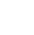 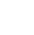 0484.785.931Vanaf 8 juni 2020 Terug consultaties binnen mijn praktijkruimte of in de tuinTerug behandelingen binnen mijn praktijkruimte of in de tuinTerug readings binnen mijn praktijkruimteUit respect voor mijn cliënten en mijzelf zal ik de komende tijd werken volgens bepaalde welzijnsmaatregelen. Wat verandert er in de praktijk?De inkomhal die voorheen werd benut als wachtplaats 
is tijdelijk omgevormd naar een sanitaire ruimte. 
Tussen 2 sessies wordt een extra kwartier tijd genomen om de ruimte te desinfecteren en geen wachtsituatie te creëren.De praktijkruimte is voorzien van constante luchtsterilisatie (AIRFREE P60), luchtionisatie en ventilatie.De tafel waaraan gespreks- en readingssessies plaatsvinden draagt een gecertificeerde beschermingscoat en een grote plexiglas-scheidingswand.Er wordt 2 meter afstand gehouden voor meditatieve sessies, ademhalingsoefeningen en techniekbeoefening.Behandelingen die op de massagetafel of therapiestoel plaatsvinden worden op een veilige manier toegepast, 
hierbij draag ik steeds een professioneel gezichtscherm.Er wordt uit veiligheidsreden geen thee geserveerd.Wat verwacht ik van u?Wanneer u een of meerdere van de corona-symptomen ervaart (koorts, hoest, keelpijn, hoofdpijn, spierpijn, plotse vermoeidheid, verlies van smaak- en/of reukzin,…) gelieve mij direct te verwittigen zodat de afgesproken sessie uitgesteld kan worden.  Graag met eigen mondmasker komen.Iedere cliënt dient bij het betreden van mijn praktijkruimte de aangeboden handhygiëne na te leven.Wat verandert er i.v.m. groepslessen? 
Wanneer geen samenscholingsverbod van kracht is, zullen:de lessen Spirituele Ontwikkeling in mijn aangepaste lesruimte 
of in openlucht doorgaan.
Op momenten die door de groep worden bepaald.de SoulBody yogalessen en meditaties komende zomer merendeels in openlucht plaatsvinden, alsook de Meditaties.Workshops en Spirituele bijeenkomsten zullen op gepaste locatie (indoor of outdoor) plaatsvinden naargelang de aard, de duur en het aantal deelnemers. Wat met activiteiten op verplaatsing?
Wanneer geen samenscholingsverbod van kracht is, zal:indien de cliënt zich niet tot bij mij kan verplaatsen, afgesproken worden om de sessie te laten plaatsvinden in openlucht (cliënt ’s tuin of nabijgelegen wandelzone).een groepsles of workshop met meerdere personen doorgaan op een vooraf afgesproken locatie wanneer die voldoet aan alle veiligheidsmaatregels.Online activiteitenOok de 1on1-sessies en groepsactiviteiten blijven plaatsvinden 
via facebook (Sandy Van Driessche) 
via Skype ( Van Driessche via sandyvandriessche@telenet.be)Hier zullen tijdens het najaar ook nieuwe activiteiten georganiseerd worden zoals Spirituele lessen, Mindfulness-lessen, Cursus Intuïtief kaartleggen en Gidsencontact… Vanaf 8 juni 2020 Terug consultaties binnen mijn praktijkruimte of in de tuinTerug behandelingen binnen mijn praktijkruimte of in de tuinTerug readings binnen mijn praktijkruimteUit respect voor mijn cliënten en mijzelf zal ik de komende tijd werken volgens bepaalde welzijnsmaatregelen. Wat verandert er in de praktijk?De inkomhal die voorheen werd benut als wachtplaats 
is tijdelijk omgevormd naar een sanitaire ruimte. 
Tussen 2 sessies wordt een extra kwartier tijd genomen om de ruimte te desinfecteren en geen wachtsituatie te creëren.De praktijkruimte is voorzien van constante luchtsterilisatie (AIRFREE P60), luchtionisatie en ventilatie.De tafel waaraan gespreks- en readingssessies plaatsvinden draagt een gecertificeerde beschermingscoat en een grote plexiglas-scheidingswand.Er wordt 2 meter afstand gehouden voor meditatieve sessies, ademhalingsoefeningen en techniekbeoefening.Behandelingen die op de massagetafel of therapiestoel plaatsvinden worden op een veilige manier toegepast, 
hierbij draag ik steeds een professioneel gezichtscherm.Er wordt uit veiligheidsreden geen thee geserveerd.Wat verwacht ik van u?Wanneer u een of meerdere van de corona-symptomen ervaart (koorts, hoest, keelpijn, hoofdpijn, spierpijn, plotse vermoeidheid, verlies van smaak- en/of reukzin,…) gelieve mij direct te verwittigen zodat de afgesproken sessie uitgesteld kan worden.  Graag met eigen mondmasker komen.Iedere cliënt dient bij het betreden van mijn praktijkruimte de aangeboden handhygiëne na te leven.Wat verandert er i.v.m. groepslessen? 
Wanneer geen samenscholingsverbod van kracht is, zullen:de lessen Spirituele Ontwikkeling in mijn aangepaste lesruimte 
of in openlucht doorgaan.
Op momenten die door de groep worden bepaald.de SoulBody yogalessen en meditaties komende zomer merendeels in openlucht plaatsvinden, alsook de Meditaties.Workshops en Spirituele bijeenkomsten zullen op gepaste locatie (indoor of outdoor) plaatsvinden naargelang de aard, de duur en het aantal deelnemers. Wat met activiteiten op verplaatsing?
Wanneer geen samenscholingsverbod van kracht is, zal:indien de cliënt zich niet tot bij mij kan verplaatsen, afgesproken worden om de sessie te laten plaatsvinden in openlucht (cliënt ’s tuin of nabijgelegen wandelzone).een groepsles of workshop met meerdere personen doorgaan op een vooraf afgesproken locatie wanneer die voldoet aan alle veiligheidsmaatregels.Online activiteitenOok de 1on1-sessies en groepsactiviteiten blijven plaatsvinden 
via facebook (Sandy Van Driessche) 
via Skype ( Van Driessche via sandyvandriessche@telenet.be)Hier zullen tijdens het najaar ook nieuwe activiteiten georganiseerd worden zoals Spirituele lessen, Mindfulness-lessen, Cursus Intuïtief kaartleggen en Gidsencontact… Vanaf 8 juni 2020 Terug consultaties binnen mijn praktijkruimte of in de tuinTerug behandelingen binnen mijn praktijkruimte of in de tuinTerug readings binnen mijn praktijkruimteUit respect voor mijn cliënten en mijzelf zal ik de komende tijd werken volgens bepaalde welzijnsmaatregelen. Wat verandert er in de praktijk?De inkomhal die voorheen werd benut als wachtplaats 
is tijdelijk omgevormd naar een sanitaire ruimte. 
Tussen 2 sessies wordt een extra kwartier tijd genomen om de ruimte te desinfecteren en geen wachtsituatie te creëren.De praktijkruimte is voorzien van constante luchtsterilisatie (AIRFREE P60), luchtionisatie en ventilatie.De tafel waaraan gespreks- en readingssessies plaatsvinden draagt een gecertificeerde beschermingscoat en een grote plexiglas-scheidingswand.Er wordt 2 meter afstand gehouden voor meditatieve sessies, ademhalingsoefeningen en techniekbeoefening.Behandelingen die op de massagetafel of therapiestoel plaatsvinden worden op een veilige manier toegepast, 
hierbij draag ik steeds een professioneel gezichtscherm.Er wordt uit veiligheidsreden geen thee geserveerd.Wat verwacht ik van u?Wanneer u een of meerdere van de corona-symptomen ervaart (koorts, hoest, keelpijn, hoofdpijn, spierpijn, plotse vermoeidheid, verlies van smaak- en/of reukzin,…) gelieve mij direct te verwittigen zodat de afgesproken sessie uitgesteld kan worden.  Graag met eigen mondmasker komen.Iedere cliënt dient bij het betreden van mijn praktijkruimte de aangeboden handhygiëne na te leven.Wat verandert er i.v.m. groepslessen? 
Wanneer geen samenscholingsverbod van kracht is, zullen:de lessen Spirituele Ontwikkeling in mijn aangepaste lesruimte 
of in openlucht doorgaan.
Op momenten die door de groep worden bepaald.de SoulBody yogalessen en meditaties komende zomer merendeels in openlucht plaatsvinden, alsook de Meditaties.Workshops en Spirituele bijeenkomsten zullen op gepaste locatie (indoor of outdoor) plaatsvinden naargelang de aard, de duur en het aantal deelnemers. Wat met activiteiten op verplaatsing?
Wanneer geen samenscholingsverbod van kracht is, zal:indien de cliënt zich niet tot bij mij kan verplaatsen, afgesproken worden om de sessie te laten plaatsvinden in openlucht (cliënt ’s tuin of nabijgelegen wandelzone).een groepsles of workshop met meerdere personen doorgaan op een vooraf afgesproken locatie wanneer die voldoet aan alle veiligheidsmaatregels.Online activiteitenOok de 1on1-sessies en groepsactiviteiten blijven plaatsvinden 
via facebook (Sandy Van Driessche) 
via Skype ( Van Driessche via sandyvandriessche@telenet.be)Hier zullen tijdens het najaar ook nieuwe activiteiten georganiseerd worden zoals Spirituele lessen, Mindfulness-lessen, Cursus Intuïtief kaartleggen en Gidsencontact… Vanaf 8 juni 2020 Terug consultaties binnen mijn praktijkruimte of in de tuinTerug behandelingen binnen mijn praktijkruimte of in de tuinTerug readings binnen mijn praktijkruimteUit respect voor mijn cliënten en mijzelf zal ik de komende tijd werken volgens bepaalde welzijnsmaatregelen. Wat verandert er in de praktijk?De inkomhal die voorheen werd benut als wachtplaats 
is tijdelijk omgevormd naar een sanitaire ruimte. 
Tussen 2 sessies wordt een extra kwartier tijd genomen om de ruimte te desinfecteren en geen wachtsituatie te creëren.De praktijkruimte is voorzien van constante luchtsterilisatie (AIRFREE P60), luchtionisatie en ventilatie.De tafel waaraan gespreks- en readingssessies plaatsvinden draagt een gecertificeerde beschermingscoat en een grote plexiglas-scheidingswand.Er wordt 2 meter afstand gehouden voor meditatieve sessies, ademhalingsoefeningen en techniekbeoefening.Behandelingen die op de massagetafel of therapiestoel plaatsvinden worden op een veilige manier toegepast, 
hierbij draag ik steeds een professioneel gezichtscherm.Er wordt uit veiligheidsreden geen thee geserveerd.Wat verwacht ik van u?Wanneer u een of meerdere van de corona-symptomen ervaart (koorts, hoest, keelpijn, hoofdpijn, spierpijn, plotse vermoeidheid, verlies van smaak- en/of reukzin,…) gelieve mij direct te verwittigen zodat de afgesproken sessie uitgesteld kan worden.  Graag met eigen mondmasker komen.Iedere cliënt dient bij het betreden van mijn praktijkruimte de aangeboden handhygiëne na te leven.Wat verandert er i.v.m. groepslessen? 
Wanneer geen samenscholingsverbod van kracht is, zullen:de lessen Spirituele Ontwikkeling in mijn aangepaste lesruimte 
of in openlucht doorgaan.
Op momenten die door de groep worden bepaald.de SoulBody yogalessen en meditaties komende zomer merendeels in openlucht plaatsvinden, alsook de Meditaties.Workshops en Spirituele bijeenkomsten zullen op gepaste locatie (indoor of outdoor) plaatsvinden naargelang de aard, de duur en het aantal deelnemers. Wat met activiteiten op verplaatsing?
Wanneer geen samenscholingsverbod van kracht is, zal:indien de cliënt zich niet tot bij mij kan verplaatsen, afgesproken worden om de sessie te laten plaatsvinden in openlucht (cliënt ’s tuin of nabijgelegen wandelzone).een groepsles of workshop met meerdere personen doorgaan op een vooraf afgesproken locatie wanneer die voldoet aan alle veiligheidsmaatregels.Online activiteitenOok de 1on1-sessies en groepsactiviteiten blijven plaatsvinden 
via facebook (Sandy Van Driessche) 
via Skype ( Van Driessche via sandyvandriessche@telenet.be)Hier zullen tijdens het najaar ook nieuwe activiteiten georganiseerd worden zoals Spirituele lessen, Mindfulness-lessen, Cursus Intuïtief kaartleggen en Gidsencontact… Vanaf 8 juni 2020 Terug consultaties binnen mijn praktijkruimte of in de tuinTerug behandelingen binnen mijn praktijkruimte of in de tuinTerug readings binnen mijn praktijkruimteUit respect voor mijn cliënten en mijzelf zal ik de komende tijd werken volgens bepaalde welzijnsmaatregelen. Wat verandert er in de praktijk?De inkomhal die voorheen werd benut als wachtplaats 
is tijdelijk omgevormd naar een sanitaire ruimte. 
Tussen 2 sessies wordt een extra kwartier tijd genomen om de ruimte te desinfecteren en geen wachtsituatie te creëren.De praktijkruimte is voorzien van constante luchtsterilisatie (AIRFREE P60), luchtionisatie en ventilatie.De tafel waaraan gespreks- en readingssessies plaatsvinden draagt een gecertificeerde beschermingscoat en een grote plexiglas-scheidingswand.Er wordt 2 meter afstand gehouden voor meditatieve sessies, ademhalingsoefeningen en techniekbeoefening.Behandelingen die op de massagetafel of therapiestoel plaatsvinden worden op een veilige manier toegepast, 
hierbij draag ik steeds een professioneel gezichtscherm.Er wordt uit veiligheidsreden geen thee geserveerd.Wat verwacht ik van u?Wanneer u een of meerdere van de corona-symptomen ervaart (koorts, hoest, keelpijn, hoofdpijn, spierpijn, plotse vermoeidheid, verlies van smaak- en/of reukzin,…) gelieve mij direct te verwittigen zodat de afgesproken sessie uitgesteld kan worden.  Graag met eigen mondmasker komen.Iedere cliënt dient bij het betreden van mijn praktijkruimte de aangeboden handhygiëne na te leven.Wat verandert er i.v.m. groepslessen? 
Wanneer geen samenscholingsverbod van kracht is, zullen:de lessen Spirituele Ontwikkeling in mijn aangepaste lesruimte 
of in openlucht doorgaan.
Op momenten die door de groep worden bepaald.de SoulBody yogalessen en meditaties komende zomer merendeels in openlucht plaatsvinden, alsook de Meditaties.Workshops en Spirituele bijeenkomsten zullen op gepaste locatie (indoor of outdoor) plaatsvinden naargelang de aard, de duur en het aantal deelnemers. Wat met activiteiten op verplaatsing?
Wanneer geen samenscholingsverbod van kracht is, zal:indien de cliënt zich niet tot bij mij kan verplaatsen, afgesproken worden om de sessie te laten plaatsvinden in openlucht (cliënt ’s tuin of nabijgelegen wandelzone).een groepsles of workshop met meerdere personen doorgaan op een vooraf afgesproken locatie wanneer die voldoet aan alle veiligheidsmaatregels.Online activiteitenOok de 1on1-sessies en groepsactiviteiten blijven plaatsvinden 
via facebook (Sandy Van Driessche) 
via Skype ( Van Driessche via sandyvandriessche@telenet.be)Hier zullen tijdens het najaar ook nieuwe activiteiten georganiseerd worden zoals Spirituele lessen, Mindfulness-lessen, Cursus Intuïtief kaartleggen en Gidsencontact… Vanaf 8 juni 2020 Terug consultaties binnen mijn praktijkruimte of in de tuinTerug behandelingen binnen mijn praktijkruimte of in de tuinTerug readings binnen mijn praktijkruimteUit respect voor mijn cliënten en mijzelf zal ik de komende tijd werken volgens bepaalde welzijnsmaatregelen. Wat verandert er in de praktijk?De inkomhal die voorheen werd benut als wachtplaats 
is tijdelijk omgevormd naar een sanitaire ruimte. 
Tussen 2 sessies wordt een extra kwartier tijd genomen om de ruimte te desinfecteren en geen wachtsituatie te creëren.De praktijkruimte is voorzien van constante luchtsterilisatie (AIRFREE P60), luchtionisatie en ventilatie.De tafel waaraan gespreks- en readingssessies plaatsvinden draagt een gecertificeerde beschermingscoat en een grote plexiglas-scheidingswand.Er wordt 2 meter afstand gehouden voor meditatieve sessies, ademhalingsoefeningen en techniekbeoefening.Behandelingen die op de massagetafel of therapiestoel plaatsvinden worden op een veilige manier toegepast, 
hierbij draag ik steeds een professioneel gezichtscherm.Er wordt uit veiligheidsreden geen thee geserveerd.Wat verwacht ik van u?Wanneer u een of meerdere van de corona-symptomen ervaart (koorts, hoest, keelpijn, hoofdpijn, spierpijn, plotse vermoeidheid, verlies van smaak- en/of reukzin,…) gelieve mij direct te verwittigen zodat de afgesproken sessie uitgesteld kan worden.  Graag met eigen mondmasker komen.Iedere cliënt dient bij het betreden van mijn praktijkruimte de aangeboden handhygiëne na te leven.Wat verandert er i.v.m. groepslessen? 
Wanneer geen samenscholingsverbod van kracht is, zullen:de lessen Spirituele Ontwikkeling in mijn aangepaste lesruimte 
of in openlucht doorgaan.
Op momenten die door de groep worden bepaald.de SoulBody yogalessen en meditaties komende zomer merendeels in openlucht plaatsvinden, alsook de Meditaties.Workshops en Spirituele bijeenkomsten zullen op gepaste locatie (indoor of outdoor) plaatsvinden naargelang de aard, de duur en het aantal deelnemers. Wat met activiteiten op verplaatsing?
Wanneer geen samenscholingsverbod van kracht is, zal:indien de cliënt zich niet tot bij mij kan verplaatsen, afgesproken worden om de sessie te laten plaatsvinden in openlucht (cliënt ’s tuin of nabijgelegen wandelzone).een groepsles of workshop met meerdere personen doorgaan op een vooraf afgesproken locatie wanneer die voldoet aan alle veiligheidsmaatregels.Online activiteitenOok de 1on1-sessies en groepsactiviteiten blijven plaatsvinden 
via facebook (Sandy Van Driessche) 
via Skype ( Van Driessche via sandyvandriessche@telenet.be)Hier zullen tijdens het najaar ook nieuwe activiteiten georganiseerd worden zoals Spirituele lessen, Mindfulness-lessen, Cursus Intuïtief kaartleggen en Gidsencontact… 